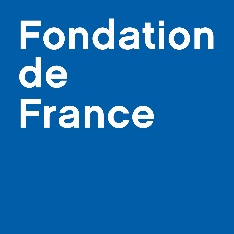 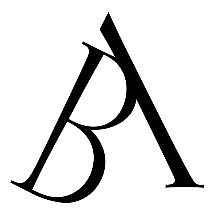 Mars 2022Prix Dethan/ Dream Big and Grow Fast - Fondation de FranceÉcole nationale supérieure des beaux-arts, aide au projet collectif d’étudiants ou jeunes diplômésFiche de synthèse du projet____________________________________________________________________________Résumé du projet   Intitulé  XXXXXInformations générales sur le projetPorteur du projetIntitulé de l’association, objet, statuts…Détail des ressources demandéesCoordonnées des principaux interlocuteursDescriptif détaillé du projetLa mise en œuvre Le contenu La programmation Résultats attendusBénéficiaires directs et indirects ObjetLocalisationRessource manquante pour quel posteProjet national ou régionalSoutien demandéBudget totalDuréePartenaires actuelsNomFonction, tel, mailAdresse